Письмо  ветерануЗдравствуй, дорогой ветеран!Меня зовут  Аполонский Тимофей Алексеевич. Мне 6 лет. Я родился в 21 веке. Родина моя – Россия. У меня есть мама и папа, сестричка Вика. Моё детство очень весёлое и интересное. У меня много игрушек, книг и других интересных вещей. Но по рассказам моих родителей у детей в годы войны не было того, что есть сейчас у меня. Не было ни игрушек, ни книг, им даже нечего было кушать. Они страдали от голода, холода и разных болезней. Многие потеряли родителей. Мне очень жалко их. Мои прапрадедушки, Павлов Тимофей Кириллович и Саверский Кузьма Сергеевич, воевали на фронте в годы Великой Отечественной войны. Они воевали за то, чтобы победить врага и чтобы люди в нашей стране жили счастливо. Мой прадедушка Павлов Филипп Тимофеевич в годы войны был подростком, но работал в поле, помогал взрослым и за это его наградили медалью «За доблестный труд» в годы Великой Отечественной войны. Я благодарен своим родным за то, что они спасли нашу Родину в самый тяжёлый для неё период и помогли ей снова возродиться. Я и мои родные выражаем Вам свою благодарность за Победу в Великой Отечественной войне.Вы заслужили особое отношение к себе, уважение и восхищение!Спасибо Вам за Родину ведь Вы смогли её спасти!  Поздравляю Вас с праздником Победы!    До свидания.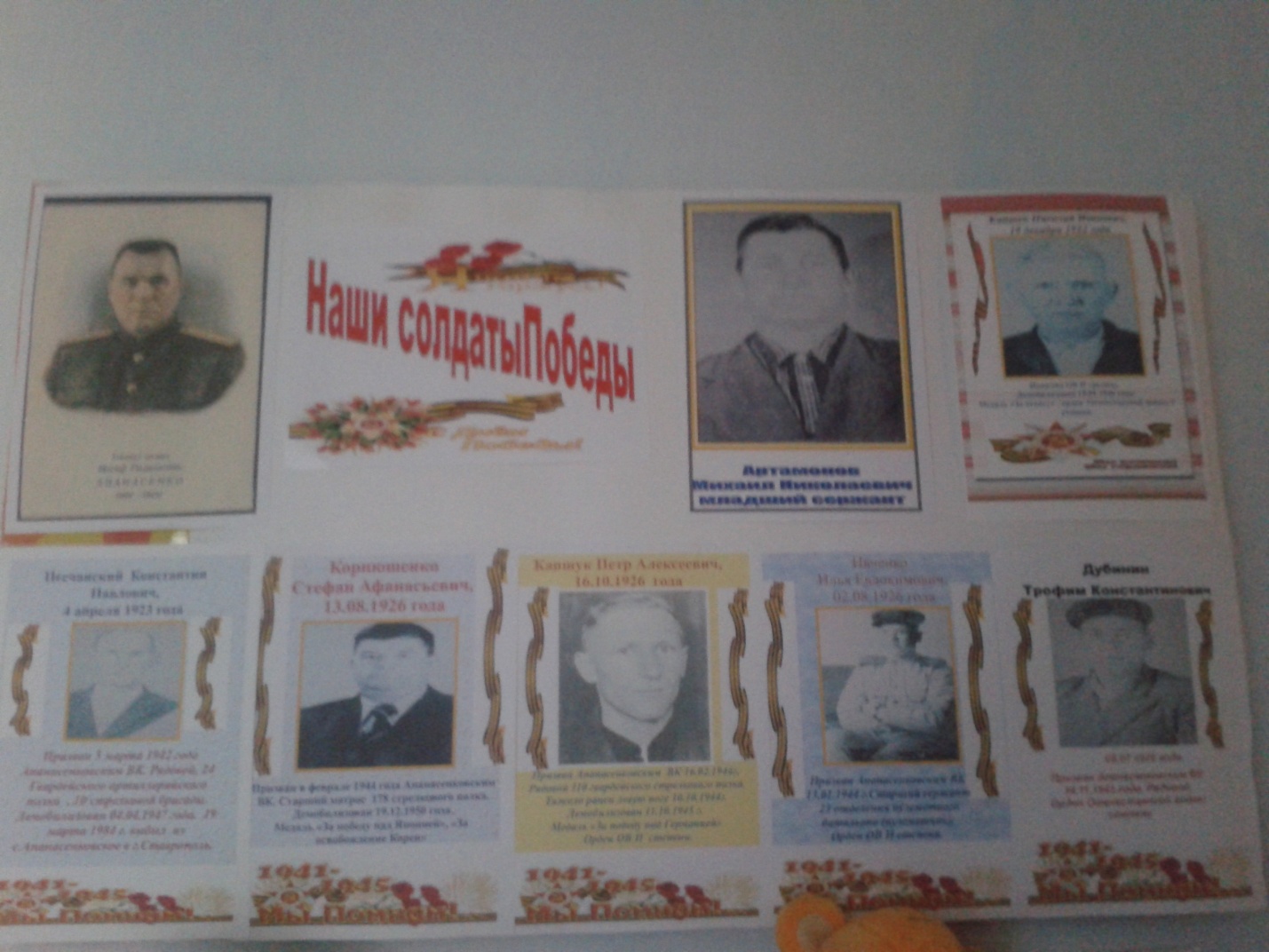 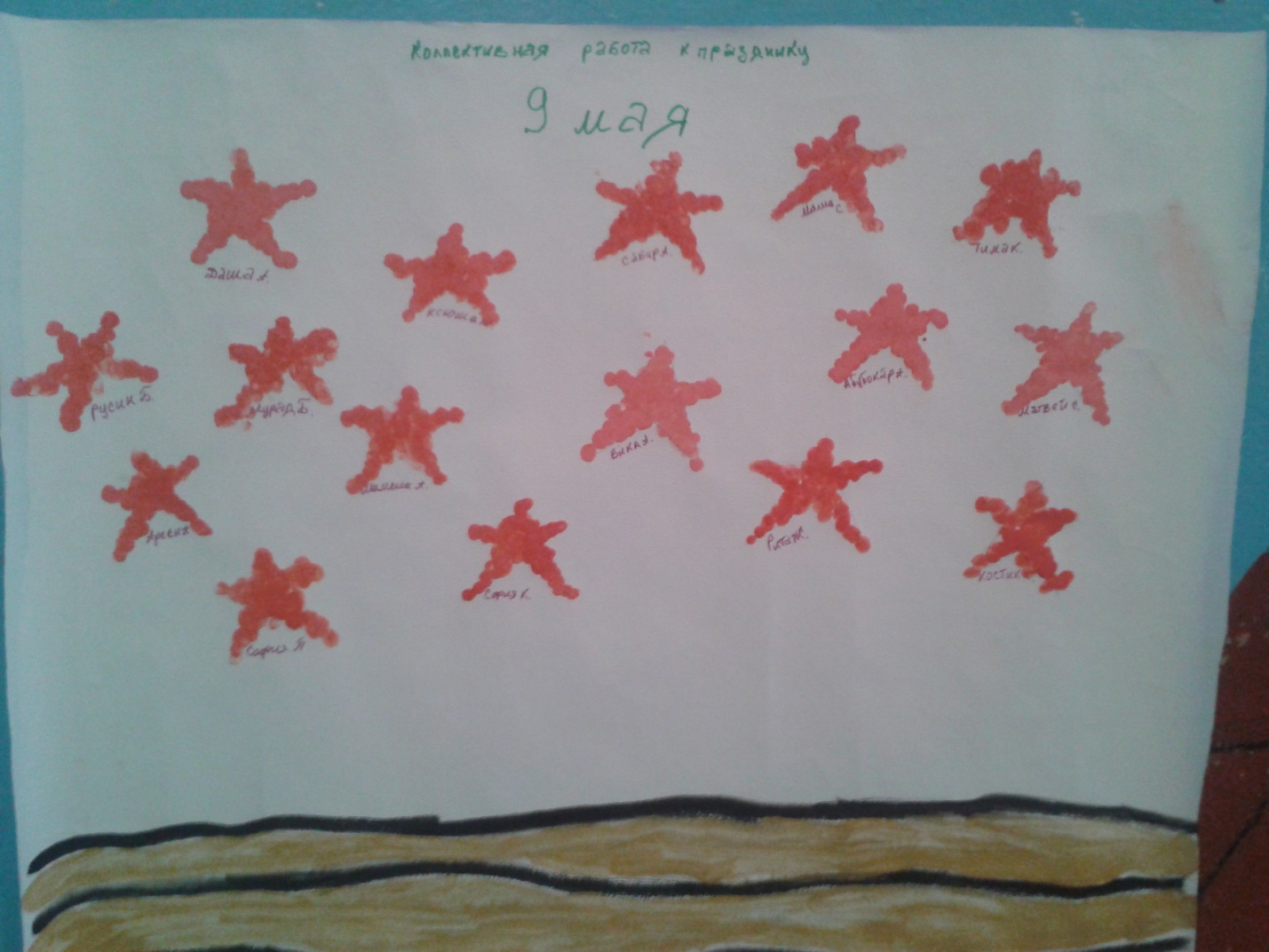 